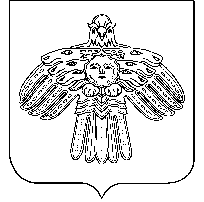 «Кулöмдiн» муниципальнöй районса администрациялöнШ У Ö МАдминистрация муниципального района «Усть-Куломский»П О С Т А Н О В Л Е Н И Е22 января 2021 г.                                                                                               № 74Республика Комис. Усть-КуломО Совете по межнациональным отношениям и взаимодействию с общественными и религиозными организациямиАдминистрация муниципального района «Усть-Куломский»                        п о с т а н о в л я е т: 1. Образовать Совет по межнациональным отношениям и взаимодействию с общественными и религиозными организациями муниципального района «Усть-Куломский» (далее – Совет).2. Утвердить Положение о Совете по межнациональным отношениям и взаимодействию с общественными и религиозным организациями согласно приложению 1. 3. Утвердить состав Совета по межнациональным отношениям и взаимодействию с общественными и религиозными организациями согласно приложению 2.4. Настоящее постановление вступает в силу со дня обнародования  на информационном стенде администрации МР «Усть-Куломский».5. Контроль за исполнением настоящего постановления возложить на заместителя руководителя администрации МР "Усть-Куломский" Левченко Наталью Анатольевну.Глава МР “Усть-Куломский” - руководитель администрации района                                                       С.В. РубанГолайдо А.В.94-503Приложение 1к постановлению администрациимуниципального района«Усть-Куломский»от 22 января 2021 года № 74ПОЛОЖЕНИЕСовета по межнациональным отношениям и взаимодействию с общественными и религиозными организациями 1. Общие положения1.1. Совет по межнациональным отношениям и взаимодействию с общественными и религиозными организациями (далее - Совет) является постоянно действующим совещательным консультативным органом.1.2. Совет в своей деятельности руководствуется Конституцией Российской Федерации, Конституцией Республики Коми, нормативно-правовыми актами Российской Федерации и Республики Коми, муниципальными правовыми актами, а также настоящим Положением.1.3. Деятельность Совета осуществляется на общественных началах, основывается на общих принципах взаимодействия и конструктивного диалога с гражданами и организациями, а также открытости, инициативности, свободного обсуждения и коллективного решения вопросов, учета общественно значимых интересов при решении наиболее важных вопросов реализации государственной национальной политики на территории муниципального района «Усть-Куломский».2. Цель и задачи Совета2.1. Целью деятельности Совета является осуществление взаимодействия органов местного самоуправления муниципального района, общественных объединений и других организаций при рассмотрении вопросов, связанных с реализацией государственной национальной политики Российской Федерации на территории муниципального района «Усть-Куломский».2.2. Основными задачами Совета являются:рассмотрение концептуальных основ и задач государственной национальной политики Российской Федерации, определение способов, форм и этапов ее реализации на территории муниципального района «Усть-Куломский»;обсуждение практики реализации государственной национальной политики Российской Федерации в муниципальном районе «Усть-Куломский»;обеспечение взаимодействия органов местного самоуправления муниципального района, общественных объединений и других организаций по вопросам межнациональных отношений.3. Функции СоветаСовет осуществляет следующие функции:запрашивает в установленном порядке от органов государственной власти Республики Коми, органов местного самоуправления информацию по вопросам, относящимся к компетенции Совета;приглашает на заседания Совета представителей органов государственной власти Республики Коми, органов местного самоуправления;вносит в органы государственной власти Республики Коми, органы местного самоуправления предложения по вопросам, относящимся к компетенции Совета;привлекает в установленном порядке для участия в деятельности Совета экспертов, уполномоченных представителей национально-, постоянно или временно проживающих (осуществляющих деятельность) на территории муниципального района «Усть-Куломский»;образует временные рабочие группы и назначает руководителей временных рабочих групп из числа представителей Совета, экспертов и специалистов для подготовки вопросов, рассматриваемых на заседаниях Совета;участвует в проведении мониторинга по проблемам национальных общественных объединений, в том числе национально-культурных автономий, и межнациональных отношений;участвует в подготовке информационных и иных материалов по вопросам, относящимся к компетенции Совета.4. Организация деятельности Совета4.1. Совет формируется в составе председателя Совета, заместителя председателя Совета, членов Совета и секретаря Совета.Председателем Совета является глава муниципального района “Усть-Куломский” - руководитель администрации района, заместителем председателя Совета – заместитель руководителя администрации муниципального района «Усть-Куломский».4.2. Состав Совета формируется из представителей органов местного самоуправления муниципального района, общественных и религиозных организаций, представителей национально-культурных автономий. 4.3. Количество членов Совета не должно превышать 30 человек.Ротация членов Совета производится председателем Совета по мере необходимости, но не чаще одного раза в три года.Возможно досрочное прекращение полномочий члена Совета по инициативе одной из сторон. Основаниями досрочного прекращения полномочий являются:личное заявление члена Совета;решение об отзыве члена Совета делегировавшим его общественным объединением;неучастие в трех заседаниях Совета подряд без уважительной причины;выезд члена Совета на постоянное место жительства за пределы района.4.4. Председатель Совета:утверждает план работы Совета;определяет дату, время и место проведения заседания Совета;утверждает повестку дня заседания Совета;ведет заседание Совета.4.5. В отсутствие председателя Совета его обязанности исполняет заместитель председателя Совета.4.6. Члены Совета:вносят предложения по формированию плана работы Совета и повестке дня заседания Совета;осуществляют подготовку вопросов, внесенных в повестку дня заседания Совета;в случае невозможности участвовать в заседании Совета информируют об этом в письменном виде секретаря Совета за три рабочих дня до очередного заседания Совета и направляют своего представителя, имеющего оформленную в установленном порядке доверенность.4.7.  Секретарь Совета:на основе решений Совета и предложений членов Совета формирует повестку дня заседания Совета;информирует членов Совета о дате, времени, месте проведения и повестке дня заседания Совета не позднее чем за 10 дней до очередного заседания Совета;обеспечивает во взаимодействии с членами Совета подготовку информационно-аналитических материалов к заседанию Совета;осуществляет документационное обеспечение деятельности Совета.4.8. Заседания Совета проводятся не реже двух раз в год. По инициативе председателя Совета могут проводиться внеплановые заседания Совета, в том числе в расширенном составе с участием приглашенных лиц.4.9. Решения Совета принимаются простым большинством голосов присутствующих на заседании членов Совета путем открытого голосования и оформляются протоколом.4.10. В случае несогласия с принятым решением члены Совета имеют право изложить в письменном виде особое мнение по рассматриваемому вопросу, которое подлежит приобщению к протоколу заседания Совета.4.11. Решения Совета носят рекомендательный характер.Приложение 2к постановлению администрациимуниципального района «Усть-Куломский»от 22 января 2021 года № 74СОСТАВСовета по межнациональным отношениям и взаимодействию с общественными и религиозными организациями Председатель Совета:Рубан Сергей Владимирович -глава муниципального района “Усть-Куломский” - руководитель администрации района.Заместитель председателя Совета:Левченко Наталья Анатольевна - заместитель руководителя администрации муниципального района «Усть-Куломский».Секретарь:Француз Екатерина Анатольевна - старший эксперт Управления культуры и национальной политики администрации муниципального района        «Усть-Куломский».Члены оргкомитета:Голайдо Анастасия Владимировна - начальник Управления культуры и национальной политики администрации муниципального района       «Усть-Куломский»;Касев Иван Валерьевич - руководитель представительства межрегионального общественного движения «Коми войтыр» (по согласованию); Кузнецова Елена Дмитриевна - председатель Усть-Куломского отделения Союза женщин Республики Коми (по согласованию);Апостолиди Кристина Юрьевна - директор МБУК «Усть-Куломский Районный Дом культуры»;Попова Надежда Алексеевна - заведующий организационным отделом администрации муниципального района «Усть-Куломский»;Пашнина Галина Егоровна - директор МБУК «Усть-Куломская межпоселенческая библиотека»;Лебедева Оксана Васильевна - начальник Управления образования администрации муниципального района «Усть-Куломский»;Васильевна Ольга Андреевна - главный редактор АУ РК «Редакция газеты «Парма гор» (по согласованию);Кравченко Галина Арсеньевна - председатель Усть-Куломской общественной организации Коми Республиканской общественной организации ветеранов (пенсионеров) войны, труда, вооруженных сил и правоохранительных органов (по согласованию);Антонов Александр Сергеевич - протоиерей Александр, благочинный Западного Усть-Куломского района, настоятель местной православной РО приход храма Святых Апостолов Петра и Павла с. Усть-Кулом, Усть-Куломского района Республики Коми Сыктывкарской и коми-зырянской епархии Русской Православной Церкви (по согласованию);Савельева Вероника Пантелеймоновна, заведующий отделом по молодежной политике районного управления образования администрации муниципального района «Усть-Куломский» (по согласованию).